Vermont BEST/VTPBIS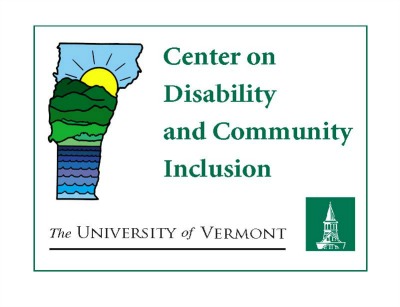 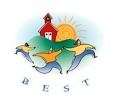 Professional Learning CalendarJuly 2020 - June 2021 (as of Sept. 1, 2020)The following learning opportunities and related costs are eligible for BEST/Act 230 funding. Given the unpredictability of Vermont learning environments, all fall events have been moved to an online format with a few date changes and a few added topics. Also, all fall webinars will be FREE with the exception of the web-based VTPBIS Annual Forum on October 7th. Please check back frequently at www.pbisvermont.org for possible changes/additions to this calendar.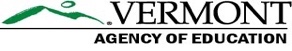 Professional Learning OpportunitiesProfessional Learning OpportunitiesProfessional Learning OpportunitiesProfessional Learning OpportunitiesDate Month Fee (per person)Fee (per person)August – These events have passed – links for recorded webinars below:11NEW!Understanding Universal Screening for Social, Emotional, and Behavioral Risks and Strengths and Key Considerations for COVID-19Recorded Webinar FREEFREE12NEW!Crisis Prevention Forum and Discussion: Returning to School In the COVID-19 EraRecorded Webinar FREEFREE14NEW!Social Emotional Learning and Wellness Considerations for the FallRecorded Webinar FREEFREESeptember9Navigating SWIS WebinarDetails & Registration: https://zoom.us/meeting/register/tJUpdeGhrzkiEtMIWBmwJk7OKEfjzgZFj8zEFREEFREE10VTPBIS Coordinators “Welcome Back” WebinarDetails & Registration: https://zoom.us/meeting/register/tJwscOGhqzojHN3jmOLR5rmB3Urp4w9VB_qGFREEFREE11Navigating SWIS-CICO WebinarDetails & Registration: https://zoom.us/meeting/register/tJIlduihqzIiHtQ9Lw1rXDM0F2QUr5ibBUD5FREEFREE15PBIS in 60 Minutes: Introduction to PBIS WebinarDetails & Registration: https://zoom.us/meeting/register/tJAvdu6hqzoiE9ED4gKt-tp-aKSB4R6VsDr_FREEFREE18Rule 4500: The Use of Restraint and Seclusion in Vermont Schools WebinarDetails & Registration: https://zoom.us/meeting/register/tJEkfuyqqT4jGtYfff-KE0maXh6tWpI7c88fFREEFREE23Applying the Check-in/Check-out Intervention to Meet Different Needs in Different Environments WebinarDetails & Registration: https://redcap.med.uvm.edu/surveys/?s=XJF9X4F7APFREEFREEOctober7VTPBIS Annual Forum (Virtual)Details & Registration: coming soon*NOTE: DATE HAS CHANGED – NOW OCTOBER 7TH$80$8019Relationship Building & De-escalation Skills (Virtual)Details & Registration: https://redcap.med.uvm.edu/surveys/?s=ARCWLLL7R3FREEFREE20Data Day WebinarDetails & Registration: https://zoom.us/meeting/register/tJ0vf-6vrTgjHdFm85xByL-QgLf23ZwVl-LmFREEFREE28Restorative Practices within MTSS (Virtual)Details & Registration: https://redcap.med.uvm.edu/surveys/?s=X9TX8J8ACK*NOTE: DATE HAS CHANGED – NOW October 28THFREEFREENovember4 & 18 & 12/2Functional Behavioral Assessment & Behavior Support Planning (FBA/BSP) (Virtual)Details & Registration: https://redcap.med.uvm.edu/surveys/?s=A4CMN7F8LDTBDTBD6 CANCELLED - Data Day (Full Day) Details & Registration: TBDTBD17 Virtual CPI De-Escalation Skills TrainingDetails & Registration: https://redcap.med.uvm.edu/surveys/?s=KRPHMXAKA8FREE FREE December3Bullying Prevention within PBIS WebinarDetails & Registration: https://zoom.us/meeting/register/tJwvd-mhqDwtH9VHTL-8WvJwfTbBQWAJ3ydlFREEFREE4Universal Screening WebinarDetails & Registration: https://zoom.us/meeting/register/tJIpdOChqTsuHtY5UuemSbq-q2qe62Byp0PoFREEFREEJanuary14VTPBIS Coordinators Learning and Networking Series - North (Half Day with optional afternoon topic-based networking and planning session)Location: Holiday Inn, Williston Rd., South BurlingtonDetails & Registration: coming soonFREEFREE15VTPBIS Coordinators Learning and Networking Series – South (Half Day with optional afternoon topic-based networking and planning session)Location: Franklin Conference Center, RutlandDetails & Registration: coming soonFREEFREE19VTPBIS Universal (Tier 1) Orientation WebinarDetails & Registration: https://zoom.us/meeting/register/tJwkcOGhrT0sGt+d7fp0CEJQkI0AIU-cWHcH_FREEFREE20VTPBIS Targeted (Tier 2) Orientation WebinarDetails & Registration: https://zoom.us/meeting/register/tJAvd-qsrzwoGtG2l1CpW6k-JBXgGJRA0JCZFREEFREE21VTPBIS Intensive (Tier 3) Orientation WebinarDetails & Registration: https://zoom.us/meeting/register/tJUqdu2srTopE9KeFFvYl-Ycp9l5X2d10RqqFREEFREE27Accessing, Completing, and Analyzing Results of the Tiered Fidelity Inventory (TFI)Details & Registration: https://redcap.med.uvm.edu/surveys/?s=P9XLWME9NRFREEFREEFebruaryJan 28 Feb 11Functional Behavioral Assessment & Behavior Support Planning (FBA/BSP) (2 Full Days)Location: Hampton Inn, ColchesterDetails & Registration: coming soon$350$350March    18Understanding Trauma within a PBIS Framework WebinarDetails & Registration: https://zoom.us/meeting/register/tJUrcOuvpzMtHd1dW1ozytehg5dUJfFoJvHjFREEFREE24Crisis Prevention and Intervention (CPI) (Full Day or Half-Day Refresher)Location: Franklin Center, RutlandDetails & Registration: coming soon$175 – Full Course    $80 – Refresher$175 – Full Course    $80 – RefresherApril1 & 2VTPBIS Universal (Tier 1) Leadership Team Training (2 Full Days) PLUS 10 hours of VTPBIS coaching billed separatelyLocation: Lake Morey Resort, FairleeDetails & Registration: coming soon$350/person$350/person1 & 2VTPBIS Targeted (Tier 2) Leadership Team Training (2 Full Days) PLUS 10 hours of VTPBIS coaching billed separatelyLocation: Lake Morey Resort, FairleeDetails & Registration: coming soon$380/person$380/person1 & 2VTPBIS Intensive (Tier 3) Leadership Team Training (2 Full Days) - PLUS 10 hours of VTPBIS coaching billed separatelyLocation: Lake Morey Resort, FairleeDetails & Registration: coming soon$350/person$350/person1 & 2Refresher in VTPBIS Features Leadership Team Training (2 Full Days) Location: Lake Morey Resort, FairleeDetails & Registration: coming soon$350/person$350/person6VTPBIS Universal (Tier 1) Orientation WebinarDetails & Registration: https://zoom.us/meeting/register/tJYpf-iurjwiEt0ARJMh9SEVzFCuKAk5P_7FFREEFREE7VTPBIS Targeted (Tier 2) Orientation WebinarDetails & Registration: https://zoom.us/meeting/register/tJIrfuCqrDkrHtxGB5JnBxcHoNEa2RDqrinqFREEFREE8VTPBIS Intensive (Tier 3) Orientation WebinarDetails & Registration: https://zoom.us/meeting/register/tJYod-2rrDkvGtPpeMG765rBXpIX_bAyU7BXFREEFREEMay6VTPBIS Coordinators Learning and Networking Series - North (Half Day with optional afternoon topic-based networking and planning session)Location: Holiday Inn, Williston Rd., South BurlingtonDetails & Registration: coming soonFREEFREE7VTPBIS Coordinators Learning and Networking Series - South (Half Day with optional afternoon topic-based networking and planning session)Location: Franklin Conference Center, RutlandDetails & Registration: coming soonFREEFREEJune21-24BEST/VTmtss Summer Institute (4 Full Days)Location: Killington Grand Resort, KillingtonDetails & Registration: available March 4th$700$700Professional Learning Opportunities Available Upon Request:Professional Learning Opportunities Available Upon Request:Professional Learning Opportunities Available Upon Request:Professional Learning Opportunities Available Upon Request:The following opportunities take place on-site at your school or SU/SD.The following opportunities take place on-site at your school or SU/SD.The following opportunities take place on-site at your school or SU/SD.The following opportunities take place on-site at your school or SU/SD.Crisis Prevention & Intervention (CPI) – On-site per request. For more information, contact sherry.schoenberg@uvm.edu.Crisis Prevention & Intervention (CPI) – On-site per request. For more information, contact sherry.schoenberg@uvm.edu.Crisis Prevention & Intervention (CPI) – On-site per request. For more information, contact sherry.schoenberg@uvm.edu.Team-Initiated Problem Solving (TIPS) – On-site per request. For more information, contact sherry.schoenberg@uvm.edu.Team-Initiated Problem Solving (TIPS) – On-site per request. For more information, contact sherry.schoenberg@uvm.edu.Team-Initiated Problem Solving (TIPS) – On-site per request. For more information, contact sherry.schoenberg@uvm.edu.$80/hour, plus mileage I-SWIS - Contact sherry.schoenberg@uvm.edu.I-SWIS - Contact sherry.schoenberg@uvm.edu.I-SWIS - Contact sherry.schoenberg@uvm.edu.FREEVTPBIS Coaching and Training at your School/SU/SD – SUs/SDs will contract directly with State-Approved VTPBIS Coaches. For more information, go to: https://www.pbisvermont.org/support-roles/coaches/VTPBIS Coaching and Training at your School/SU/SD – SUs/SDs will contract directly with State-Approved VTPBIS Coaches. For more information, go to: https://www.pbisvermont.org/support-roles/coaches/VTPBIS Coaching and Training at your School/SU/SD – SUs/SDs will contract directly with State-Approved VTPBIS Coaches. For more information, go to: https://www.pbisvermont.org/support-roles/coaches/$80/hour, plus mileage Life Space Crisis Intervention (LSCI) Course – Interested? Contact Ken Kramberg at kenkramberg@gmail.com Life Space Crisis Intervention (LSCI) Course – Interested? Contact Ken Kramberg at kenkramberg@gmail.com Life Space Crisis Intervention (LSCI) Course – Interested? Contact Ken Kramberg at kenkramberg@gmail.com National and State-Level Events: National and State-Level Events: National and State-Level Events: National and State-Level Events: National PBIS Leadership Forum – Oct. 21 -  23, 2020, Chicago, IL - http://www.pbisforum.org/National PBIS Leadership Forum – Oct. 21 -  23, 2020, Chicago, IL - http://www.pbisforum.org/National PBIS Leadership Forum – Oct. 21 -  23, 2020, Chicago, IL - http://www.pbisforum.org/National PBIS Leadership Forum – Oct. 21 -  23, 2020, Chicago, IL - http://www.pbisforum.org/Association for Positive Behavior Support (APBS) Conference – March 17-20, 2021, Minneapolis, MN - www.apbs.org Association for Positive Behavior Support (APBS) Conference – March 17-20, 2021, Minneapolis, MN - www.apbs.org Association for Positive Behavior Support (APBS) Conference – March 17-20, 2021, Minneapolis, MN - www.apbs.org Association for Positive Behavior Support (APBS) Conference – March 17-20, 2021, Minneapolis, MN - www.apbs.org Related Costs: Related Costs: Related Costs: Related Costs: Data Collection and Reporting System - PBIS School-Wide Information System (SWIS): SWIS - $350; SWIS & SWIS-CICO - $460; SWIS, SWIS-CICO, & I-SWIS -$570 Data Collection and Reporting System - PBIS School-Wide Information System (SWIS): SWIS - $350; SWIS & SWIS-CICO - $460; SWIS, SWIS-CICO, & I-SWIS -$570 Data Collection and Reporting System - PBIS School-Wide Information System (SWIS): SWIS - $350; SWIS & SWIS-CICO - $460; SWIS, SWIS-CICO, & I-SWIS -$570 Data Collection and Reporting System - PBIS School-Wide Information System (SWIS): SWIS - $350; SWIS & SWIS-CICO - $460; SWIS, SWIS-CICO, & I-SWIS -$570 Mileage to travel to events @ $.575/mile (state-approved rate) Mileage to travel to events @ $.575/mile (state-approved rate) Mileage to travel to events @ $.575/mile (state-approved rate) Mileage to travel to events @ $.575/mile (state-approved rate) Evening meals @ $13 per person (state-approved rate) Evening meals @ $13 per person (state-approved rate) Evening meals @ $13 per person (state-approved rate) Evening meals @ $13 per person (state-approved rate) Overnight lodging for double occupancy (approximately $160.00) Overnight lodging for double occupancy (approximately $160.00) Overnight lodging for double occupancy (approximately $160.00) Overnight lodging for double occupancy (approximately $160.00) 